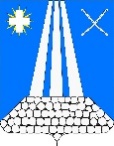 Совет Некрасовского сельского поселенияУсть-Лабинского районаР Е Ш Е Н И Еот 20.10.2023 года                                                                                         № 3ст. Некрасовская                                                                         Протокол № 60О внесении изменений в решение Совета Некрасовского сельского поселения от 03.08.2023 года № 5 протокол № 58 «Об утверждении положения о порядке представления гражданами Российской Федерации, претендующими на замещение муниципальных должностей, и лицами, замещающими муниципальные должности, сведений о доходах, расходах, об имуществе и обязательствах имущественного характера»Руководствуясь Федеральным законом от 12 января 1996 г. № 8-ФЗ «О погребении и похоронном деле», Законом Краснодарского края от 04 февраля 2004 года № 666-КЗ «О погребении и похоронном деле в Краснодарском крае», Федеральным законом от 06 октября 2003 г. № 131-ФЗ «Об общих принципах организации местного самоуправления в Российской Федерации» Уставом Некрасовского сельского поселения Усть-Лабинского района, Совет Некрасовского сельского поселения Усть-Лабинского района р е ш и л:Внести следующие изменения:1.1. Приложение к решению Совета Некрасовского сельского поселения Усть-Лабинского района от 03.08.2023 г. № 5 протокол № 58 изложить в новой редакции, согласно приложению.2. Общему отделу администрации Некрасовского сельского поселения Усть-Лабинского района (Анисимова) обнародовать настоящее решение, разместить на официальном сайте администрации Некрасовского сельского поселения Усть-Лабинского района www.nekrasovskoesp.ru.3. Контроль за выполнением настоящего решения возложить на главу Некрасовского сельского поселения Усть-Лабинского района Т.Ю. Скорикову. 4. Настоящее решение вступает в силу со дня его официального обнародования.Председатель Совета Некрасовского сельского поселенияУсть-Лабинского района						Н.С. ШаповаловаГлава Некрасовского сельского поселенияУсть-Лабинского района 						Т.Ю. СкориковаПриложениек решению Совета Некрасовского сельского поселенияУсть-Лабинского районаот 20.10.2023 г.№ 3 протокол № 60Приложениек решению Совета Некрасовского сельского поселенияУсть-Лабинского районаот 03.08.2023 г.№ 5 протокол № 58ПОЛОЖЕНИЕо порядке представления гражданами Российской Федерации, претендующими на замещение муниципальных должностей, и лицами, замещающими муниципальные должности, сведений о доходах, расходах, об имуществе и обязательствах имущественного характера         1. Настоящее Положение разработано в соответствии  с Федеральным законом от 25 декабря 2008 года № 273 –ФЗ «О противодействии коррупции», Федеральным законом от 3 декабря 2012 года № 230-ФЗ «О контроле за соответствием  расходов лиц, замещающих государственные должности, и иных  лиц  их   доходам»,  Указом   Президента  Российской   Федерации   от  18  мая 2009 года № 558-ФЗ «О предоставлении гражданам, претендующим на замещение  государственных должностей Российской Федерации и лицами,  замещающим государственные должности Российской Федерации,  сведений о доходах, об имуществе и  обязательствах имущественного характера», Указом Президента  Российской Федерации от 2 апреля 2013 года № -310 « О мерах по реализации  отдельных положений Федерального закона «О контроле  за соответствием  расходов лиц,  замещающих государственные должности, и иных лиц  их доходам»,  постановлением  Законодательного собрания  Краснодарского края от 15 июля 2009 года № 1504-П «О предоставлении гражданами Российской Федерации, претендующими на замещение  государственных должностей Краснодарского края и лицами, замещающими государственные должности  Краснодарского края, сведений о доходах, об имуществе и обязательствах имущественного характера».         2. Настоящим Положением определяется порядок предоставления:         а) гражданами, претендующими на замещение муниципальных должностей, сведений о доходах, об имуществе и обязательствах имущественного характера, а также сведений о доходах, об имуществе и обязательствах имущественного характера его супруги(супруга) и несовершеннолетних детей;         б) лицами, замещающими муниципальные должности, сведений о доходах, об имуществе и обязательствах имущественного характера, а также сведений о доходах, расходах, об имуществе и обязательствах имущественного характера его супруги (супруга) и несовершеннолетних детей;         3. В соответствие со статьей 1 Закона Краснодарского края от 8 июня 2007 года № 1243-КЗ «О Реестре муниципальных должностей и Реестре должностей муниципальной службы в Краснодарском крае» в Реестр муниципальных должностей включаются следующие должности:         - глава муниципального образования;        -  председатель представительного органа муниципального образования;        -  первый заместитель председателя представительного органа муниципального образования;         - заместитель председателя представительного органа муниципального образования;            - председатель комитета (комиссии) представительного органа муниципального образования;         - депутат представительного органа муниципального образования;         - председатель избирательной комиссии муниципального образования;         - секретарь избирательной комиссии муниципального образования;         - председатель контрольно-счетного органа муниципального образования;         - заместитель председателя контрольно-счетного органа муниципального образования;         - аудитор контрольно-счетного органа муниципального образования.         4. Гражданин, претендующий на замещение муниципальной должности, представляет:         а) сведения о своих доходах, полученных от всех источников (включая доходы по прежнему месту работы или месту  замещения выборной должности, пенсии, пособия, иные выплаты) за календарный год, предшествующий году подачи документов для замещения муниципальной должности, а также сведения об имуществе, принадлежащем ему на праве собственности, и о своих обязательствах имущественного характера по состоянию на первое число месяца, предшествующего месяцу подачи документов для замещения муниципальной должности (на отчетную дату);б) сведения о доходах супруги (супруга) и несовершеннолетних детей, полученных от всех источников (включая заработную плату, пенсии, пособия, иные выплаты) за  календарный год, предшествующий году подачи гражданином документов для замещения муниципальной должности, а также сведения об имуществе, принадлежащем им на праве собственности, и об их обязательствах имущественного характера по состоянию на первое  число месяца, предшествующего месяцу подачи гражданином документов для замещения муниципальной должности (на отчетную дату).         5. Лицо, замещающее муниципальную должность, представляет ежегодно, не позднее 30 апреля года, следующего за отчетным:а) сведения   о    своих   доходах, полученных   за   отчетный   период (с 1 января по 31 декабря) от всех источников (включая денежное вознаграждение, пенсии, пособия, иные выплаты), сведения об имуществе, принадлежащем ему на праве собственности, и о своих обязательствах имущественного характера по состоянию на конец отчетного периода;б)  сведения о доходах супруги (супруга) и несовершеннолетних детей, полученных за отчетный период (с 1 января по 31 декабря) от всех источников (включая заработную плату, пенсии, пособия, иные выплаты), а также сведения об имуществе, принадлежащем им на праве собственности и об их обязательствах имущественного характера по состоянию на конец отчетного периода;в) сведения о своих расходах, а также о расходах своих супруги (супруга и несовершеннолетних детей по каждой  сделке  по приобретению земельного участка, другого объекта недвижимости, транспортного  средства, ценных бумаг, акций (долей участия, паев в уставных (складочных капиталах организаций), совершенных им, его супругой (супругом) и (или) несовершеннолетними детьми в течение календарного года, предшествующего году предоставления сведений (далее – отчетный период), если  общая сумма таких сделок превышает общий доход данного лица и его супруги (супруга) за три последних года, предшествующих отчетному периоду, и об  источника получения средств, за счет которых совершены эти сделки.6. Сведения о доходах, расходах, об имуществе и обязательствах имущественного характера предоставляются  по форме справки, утвержденной Указом Президента Российской  Федерации от 23 июня 2014 года «460 «Об утверждении формы справки о доходах, расходах, об обязательствах имущественного характера  и внесении изменений в некоторые акты Президента Российской Федерации».7. Сведения о доходах, расходах, об имуществе и обязательствах имущественного характера  предоставляются гражданами, претендующими на замещение муниципальных должностей и лицами, замещающими муниципальные должности  в кадровую службу либо лицу, ответственному за ведение кадровой работы, соответствующего органа местного самоуправления, если нормативными правовыми актами Российской федерации для гражданина, претендующего на замещение муниципальной должности, или лица, замещающего муниципальную должность, не установлен иной порядок представления указанных сведений.8. В случае, если гражданин, претендующий на замещение муниципальной должности, лицо, замещающее муниципальную должность, обнаружили, что в представленных ими сведениях о доходах, расходах, об имуществе и обязательствах имущественного характера не отражены или не полностью отражены какие-либо сведения, либо имеются ошибки, они вправе представить уточненные сведения в порядке, установленном настоящим Положением.9. Сведения, представленные гражданином, претендующим на замещение муниципальной должности, могут быть уточнены в течение одного месяца со дня их представления.10. Сведения, представленные гражданином, замещающим муниципальные должности, могут быть уточнены в течение одного месяца после окончания срока, определенного для представления данных сведений (до 30 мая).11. В случае непредставления по объективным причинам лицом, замещающими муниципальную должность сведений о доходах, расходах, об имуществе и обязательствах имущественного характера супруги (супруга) и несовершеннолетних детей данный факт подлежит рассмотрению комиссией, созданной руководителем соответствующего органа местного самоуправления, в котором лицо замещает муниципальную должность.12. Проверка достоверности и полноты сведений о доходах, об имуществе и обязательствах имущественного  характера, представленных в соответствии с настоящим Положением гражданином, претендующим на замещение муниципальной должности, равно как и проверка достоверности и полноты сведений о доходах, об имуществе и обязательствах имущественного характера, представленных лицом, замещающим муниципальную должность, исполнения ими обязанностей, установленных Федеральным законом от 25 декабря 208 года №273-ФЗ «О противодействии коррупции» и другими нормативными правовыми актами Российской Федерации, осуществляется в порядке, установленном  Указом  Президента  Российской  Федерации  от 21 сентября 2009 года №1066 «О проверке достоверности и полноты сведений, представляемых гражданами, претендующими на замещение государственных должностей Российской Федерации, и лицами, замещающими государственные должности  Российской Федерации и  соблюдения ограничений лицами, замещающими государственные должности Российской Федерации» и постановлением Законодательного Собрания Краснодарского края от 21 апреля 2010 года №1918-П  «О проверке достоверности и полноты сведений, представляемых гражданами Российской Федерации, претендующими на замещение государственных должностей Краснодарского края, и лицами, замещающими государственные должности Краснодарского края, а также о проверке соблюдения лицами, замещающими государственные должности Краснодарского края, ограничений и запретов, требований о предотвращении или урегулировании конфликта интересов и исполнения ими обязанностей».13.  Контроль за расходами лиц, замещающих муниципальные  должности, в том числе проверка достоверности и полноты сведений осуществляется в порядке, определенном  частью 3 статьи 6, частью 2 статьи 7 Федерального закона от 3 декабря 2013 года 230-ФЗ «О контроле за соответствием расходов лиц, замещающих государственные должности, и иных лиц и их доходам» и Указом Президента Российской Федерации от 2 апреля 2013 года№310 «О мерах по реализации отдельных положений  Федерального закона «О контроле за соответствием расходов лиц, замещающих государственные должности, и иных лиц их доходам».14. Лицо, замещающее муниципальную должность, в связи с осуществлением контроля за его расходами, а также за расходами его супруги (супруга) и несовершеннолетних детей вправе:а) давать пояснения в письменной форме;б) представлять дополнительные материалы и давать по ним пояснения в письменной форме;в) обращаться с ходатайством в орган, подразделение или к должностному лицу, ответственным за профилактику коррупционных и иных правонарушений, о проведении с ним беседы по вопросам, связанным с осуществлением контроля за его расходами, а также за расходами его супруги (супруга) и несовершеннолетних детей. Ходатайство подлежит обязательному удовлетворению.15. Сведения, о доходах, расходах, об имуществе и обязательствах имущественного характера, представленные в соответствии с настоящим Положением, являются сведениями конфиденциального характера, если федеральными законами они не отнесены к сведениям, составляющим государственную и иную охраняемую федеральными законами тайну.16. Кадровая служба (лицо, ответственное за ведение кадровой работы) соответствующего органа местного самоуправления с соблюдением  установленных законодательством Российской Федерации требований о защите персональных  данных размещает на официальном сайте органа местного самоуправления в информационно-телекоммуникационной сети «Интернет» в специальном подразделе, посвященном противодействию коррупции, сведения о доходах, расходах, об имуществе и обязательствах имущественного характера в порядке, установленном Указом Президента Российской Федерации от 8 июля 2013 года № 613 «Вопросы противодействия коррупции».17. Сведения о доходах, расходах, об имуществе и обязательствах имущественного характера предоставляются общероссийским средствам массовых информаций для опубликования в связи с их запросами, в случае отсутствия этих сведений на официальном сайте органа местного самоуправления в информационно-телекоммуникационной сети «Интернет».18. Ответственные лица, в должностные обязанности которых входит работа со сведениями о доходах, расходах, об имуществе и обязательствах имущественного характера, виновные в их разглашении или использовании в целях, не предусмотренных законодательством Российской Федерации, несут ответственность в соответствии с законодательством Российской Федерации.19. Не допускается использование и (или) разглашение сведений о доходах, расходах, об имуществе и обязательствах имущественного характера для установления или определения платежеспособности лица, замещающего муниципальную должность, его супруги (супруга) и несовершеннолетних детей.20. Кадровая служба (лицо, ответственное за ведение кадровой работы) соответствующего органа местного самоуправления ежегодно приобщают к личному делу лица, замещающего муниципальную должность, подлинники справок о доходах, расходах, об имуществе и обязательствах имущественного характера, представленные в соответствии с настоящим Положением, и информацию о результатах проверки достоверности и полноты сведений.21. В случае, если гражданин, представивший в соответствии  с настоящим Положением справки о своих о доходах, расходах, об имуществе и обязательствах имущественного характера, а также о доходах, расходах, об имуществе и обязательствах имущественного характера своих, супруги (супруга) и несовершеннолетних детей, не был наделен полномочиями по муниципальной должности (назначен на указанную должность), данные справки возвращаются ему по его письменному заявлению вместе с другими документами.22. Непредставление или несвоевременное представление лицом, замещающим муниципальную должность, сведений о своих  доходах, расходах, об имуществе и обязательствах имущественного характера, а также о доходах, расходах, об имуществе и обязательствах имущественного характера своих супруги (супруга) и несовершеннолетних детей, либо предоставление заведомо  недостоверных или неполных сведений влечет привлечение его к ответственности в форме досрочного прекращения полномочий в связи с утратой доверия.Глава Некрасовского сельского поселения Усть-Лабинского района					           Т.Ю. Скорикова